REALIZACJA PODSTAWY PROGRAMOWEJ KLASA II B(01.06 – 05.06.2020 r.)Konsultacje z uczniami/rodzicami będą odbywać się z wykorzystaniem numeru telefonu (600055498) oraz adresu e-mail (b.tkacz@op.pl).Informacje zwrotne od uczniów (np. karty pracy, kartkówki, sprawdziany) proszę przekazywać za pośrednictwem powyższego adresu poczty lub numeru telefonu.Krąg tematyczny: Różni, a tacy sami1 czerwca 2020 r. (poniedziałek)Temat: Święto dzieciNajlepsze zabawy na Dzień Dziecka to sprawdzona rozrywka. Dzisiaj odpoczywasz od komputera i telefonu! Proponuję aktywność w domu oraz ruch na świeżym powietrzu (w zależności od pogody i zachowaniem wszelkich zasad bezpieczeństwa):zabawa w ciepło-zimno;układanie puzzli;gry planszowe;konstruowanie z klocków i patyczków;puszczanie baniek mydlanych;rysowanie kredą;zabawa w chowanego;gry i zabawy z piłką…Dokończ zdanie w zeszycie do polskiego. Chciałbym/chciałabym, żeby dzieci na całym świecie…2 czerwca 2020 r. (wtorek)Temat: O uważnym słuchaniuPrzeczytaj głośno opowiadanie Rafała Witka „Fileciki do kontroli” – podręcznik s. 48. Odpowiedz ustnie na pytania zamieszczone pod tekstem.Uporządkuj prawdziwe zdania zgodnie z kolejnością zdarzeń 
w opowiadaniu i przepisz je – ćw. 1 s. 60.Zrób ćwiczenie 2 na tej samej stronie.Zastanów się, jaki narząd odpowiedzialny jest za słyszenie? Poznaj pracę laryngologa na podstawie filmu: https://vod.tvp.pl/video/kulisy-czyli-blekitek-poznaje-zawody,laryngolog,21664844Przekształć zdania oznajmujące w zdania pytające i rozkazujące - ćw. 3 s.61.Utrwal pisownię wyrazów z ó niewymiennym – ćw. 4 s.61.Ćwiczenie 5 na tej samej stronie - dla chętnych.Obejrzyj film, który zilustruje niektóre główne przyczyny utraty słuchu: https://www.napofilm.net/pl/napos-films/napo-stop-noiseZaprojektuj słuchawki na uszy – praca plstyczno-techniczna.Przeanalizuj zadania ze strony 60 w podręczniku do matematyki. Zadanie 5 wykonaj w zeszycie.3 czerwca 2020 r. (środa)Temat: Potyczki ortograficzne. Ważne są ćwiczenia, gdy ó się nie wymieniaPrzeczytaj rymowanki Małgorzaty Strzałkowskiej „Ruszam mózgiem nie na próżno” – podręcznik s. 49.Powiedz, co robił strach na wróble i król, a co robiła wróżka.Zapamiętaj, jak najwięcej wyrazów z ó z tej rymowanki.Najbardziej zabawnej (twoim zdaniem) zwrotki naucz się na pamięć.Wykonaj ćwiczenia ze stron 62-63. Proszę o przesłanie informacji zwrotnej w formie e-maila lub MMS-a.W-F w domu - zabawy ruchowe z balonem: https://www.youtube.com/watch?v=O9FIhGaJFdkZrób zadania na stronie 69 w ćwiczeniu do matematyki.Posłuchaj „ortograficznych” piosenek, jeśli zechcesz, możesz nauczyć się wybranej: https://www.youtube.com/watch?v=wBZlW-p_Y8QKrąg tematyczny: Piękna nasza Polska cała4 czerwca 2020 r. (czwartek)Temat: Królowa naszych rzekPomyśl, jakie znaczenie ma woda w życiu człowieka i w przyrodzie?Możesz obejrzeć film edukacyjny: Woda - mamo tato, co wy na to? https://www.youtube.com/watch?v=0Ku1GpAO3RMPrzeczytaj tekst Witolda Vargasa „O Wiśle” – podręcznik s. 51-52.Odpowiedz ustnie na pytania z ćwiczenia 1 i 2 s. 51 (podręcznik).Wykonaj ćwiczenie 1 i 2 s. 64.Zilustruj, jak dwie Wisełki (radosna Biała i posępna Czarna), spływając z góry, połączyły się w jedną rzekę Wisłę (wykorzystaj wyobraźnię).Ile metrów ma kilometr? Przeanalizuj zadania ze strony 61 – podręcznik do matematyki.Rozwiąż zadanie w zeszycie do matematyki, napisz pytanie, rozwiązanie                     i odpowiedź.Jacek przepłynął w Wiśle 200 m, a Franek o 800 m więcej. Ile metrów przepłynął Franek?5 czerwca 2020 r.  (piątek) Temat: Od źródła do ujściaWykonaj obliczenia – dodawaj, odejmuj i porównuj pełne dziesiątki i setki – zadanie 1, 2, 3 s. 70 (ćwiczenie do matematyki).Przeczytaj informacje zamieszczone na stronie 48 i 49 w ćwiczeniu do informatyki. Stwórz dowolne ogłoszenie w edytorze tekstu, na przykład w programie Word. Możesz je napisać w ćwiczeniu 2 s. 49. Proszę o przesłanie informacji zwrotnej w formie e-maila lub MMS-a.Zapoznaj się z informacjami zamieszczonymi na 53 stronie w podręczniku. Wskaż źródło i ujście rzeki Wisły – skorzystaj z mapy w ćwiczeniu 1. Wykonaj polecenia      z kropkami.Spróbuj zrobić ćwiczenie 2 (na tej samej stronie).Wykonaj w zeszycie ćwiczenie 1, 2 i 3 s. 52 – podręcznik.Dzisiaj proponuję zabawy na placu zabaw. W razie niesprzyjającej pogody wykorzystaj dowolną lekcję wychowania fizycznego dla dzieci (on-line).Życzę motywacji do nauki!wychowawca – Beata Tkacz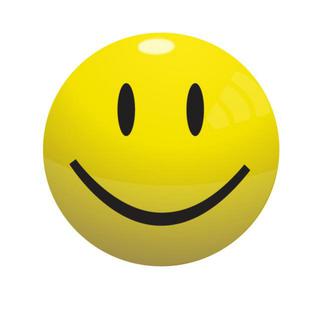 Drodzy uczniowie!Z okazji Dnia Dziecka życzę Wam wielu powodów do uśmiechu i radości. Samych sukcesów, rozwijania talentów i pasji oraz beztroskiej zabawy. Spełnienia wszystkich marzeń, prawdziwych przyjaciół i kochającej rodziny.wychowawca – Beata Tkacz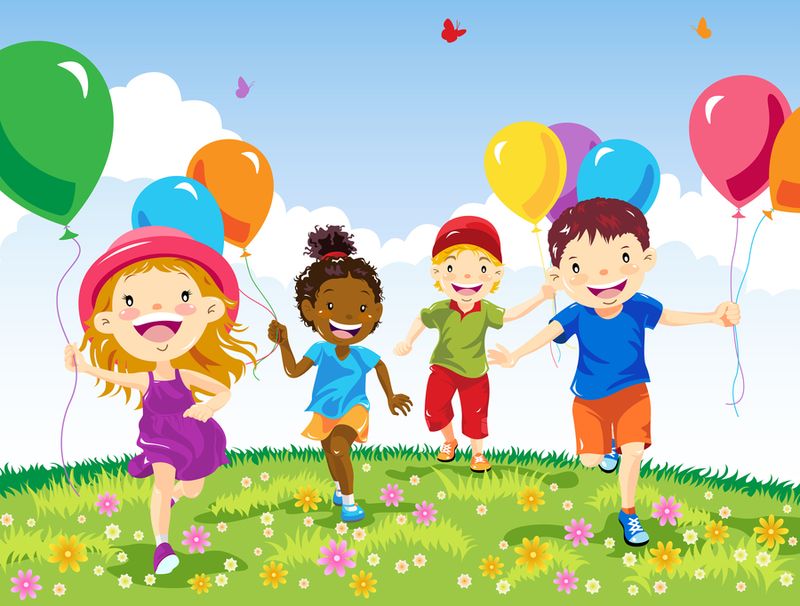 